Iowa Department of Human Services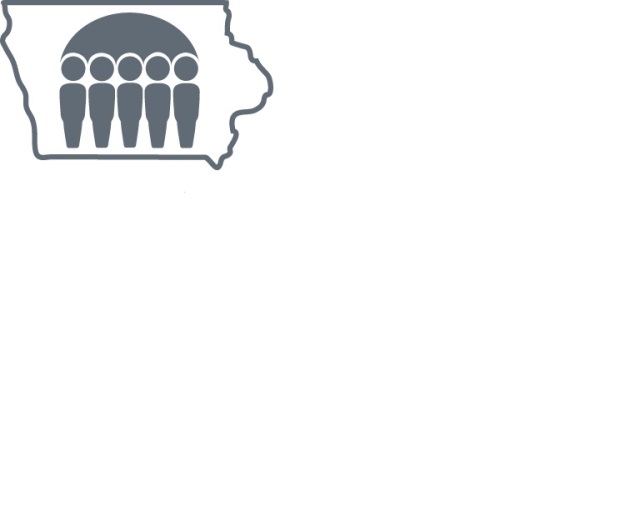 Family Team and Youth TransitionDecision-Making Meeting ReferralDate of ReferralReferred toReferred toReferred byReferred byReferred byEmailPhoneCountyParent/Caregiver/Noncustodial Parent InformationName (last/first)RolePhoneAddress or EmailRaceChild/Youth InformationName (last/first)Placement InformationPhoneDate of Birth
(mm/dd/yy)FACS ID #State ID #RaceCheck the boxes that apply.Type of referral:  FTDM	  YTDM  FTDM	  YTDM  FTDM	  YTDM  FTDM	  YTDMWas there a prior FTDM or YTDM?  Yes	  NoDate:Are the family and youth aware a facilitator will be calling them?  Yes	  No  Yes	  No  Yes	  No  Yes	  NoIs court involved?  Yes	  No  Yes	  No  Yes	  No  Yes	  NoIs there a No Contact Order in place?  Yes	  No  Yes	  No  Yes	  No  Yes	  NoIf yes, between who?Need a translator or interpreter?  Yes	  NoLanguage:Is there a current Family Interaction Plan developed and in place?  Yes	  No  Yes	  No  Yes	  No  Yes	  NoIs there a formal documented concurrent plan?  Yes	  No  Yes	  No  Yes	  No  Yes	  NoWhat is the desired outcome of this meeting?Potential Team MembersMemberNameEmailPhoneOngoing DHS WorkerFSRP ContractorChild’s Attorney/GALCASAMother’s AttorneyFather’s AttorneyParent PartnerFoster Parent/ Relative CaregiverOther/RoleOther/RoleWhen completing this section, consider and assess these safety and risk issues, at a minimum:Children are under 5 years of ageChildren have been identified as a victim in the pastSexual abusePhysical abuseDenial of critical careSupervisionHome environmentMental health issuesMethamphetamine use or manufacturingSubstance use or abuse (current or history)Domestic violence (current or history)Sex offender in the homeFood, clothing, shelter and physical living conditions of the childrenChildren in out-of-home placement with relative or nonrelativeIdentify and document the safety and risk issues for the youth or family:Identify and document the cultural needs and any special accommodations that the facilitator should be aware of: